DG=Dark Green   B/P=Beans/Peas (Legumes)   R/O=Red/Orange   S=Starchy   O=Other  A=Additional  Food Buying Guide (FBG)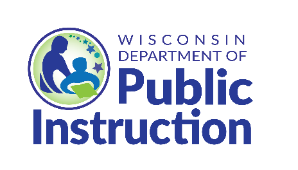 Recipe Name:                                                                                                                             File No:              Recipe Name:                                                                                                                             File No:              Recipe Name:                                                                                                                             File No:              Recipe Name:                                                                                                                             File No:              Recipe Name:                                                                                                                             File No:              Recipe Name:                                                                                                                             File No:              Recipe Name:                                                                                                                             File No:              Recipe Name:                                                                                                                             File No:              Recipe Name:                                                                                                                             File No:              Recipe Name:                                                                                                                             File No:              Recipe Name:                                                                                                                             File No:              Recipe Name:                                                                                                                             File No:              Grade Group:Grade Group:Grade Group:Grade Group:Grade Group:Grade Group:Grade Group:Grade Group:Grade Group:HACCP Process:   #1 No Cook   #2 Cook & Serve Same Day #3 Includes Cooling StepHACCP Process:   #1 No Cook   #2 Cook & Serve Same Day #3 Includes Cooling StepHACCP Process:   #1 No Cook   #2 Cook & Serve Same Day #3 Includes Cooling StepNumber of Portions:Number of Portions:Number of Portions:Number of Portions:Number of Portions:Number of Portions:Number of Portions:Number of Portions:Number of Portions:HACCP Process:   #1 No Cook   #2 Cook & Serve Same Day #3 Includes Cooling StepHACCP Process:   #1 No Cook   #2 Cook & Serve Same Day #3 Includes Cooling StepHACCP Process:   #1 No Cook   #2 Cook & Serve Same Day #3 Includes Cooling StepPortion Size:Portion Size:Portion Size:Portion Size:Portion Size:Portion Size:Portion Size:Portion Size:Portion Size:HACCP Process:   #1 No Cook   #2 Cook & Serve Same Day #3 Includes Cooling StepHACCP Process:   #1 No Cook   #2 Cook & Serve Same Day #3 Includes Cooling StepHACCP Process:   #1 No Cook   #2 Cook & Serve Same Day #3 Includes Cooling StepServing Utensil:Serving Utensil:Serving Utensil:Serving Utensil:Serving Utensil:Serving Utensil:Serving Utensil:Serving Utensil:Serving Utensil:HACCP Process:   #1 No Cook   #2 Cook & Serve Same Day #3 Includes Cooling StepHACCP Process:   #1 No Cook   #2 Cook & Serve Same Day #3 Includes Cooling StepHACCP Process:   #1 No Cook   #2 Cook & Serve Same Day #3 Includes Cooling StepServings per Pan:Servings per Pan:Servings per Pan:Servings per Pan:Servings per Pan:Servings per Pan:Servings per Pan:Servings per Pan:Servings per Pan:HACCP Process:   #1 No Cook   #2 Cook & Serve Same Day #3 Includes Cooling StepHACCP Process:   #1 No Cook   #2 Cook & Serve Same Day #3 Includes Cooling StepHACCP Process:   #1 No Cook   #2 Cook & Serve Same Day #3 Includes Cooling StepIngredients:Ingredients:Ingredients:Ingredients:Weight:Weight:Measure:Measure:Measure:Procedure:Procedure:Procedure:Total Yield                                             Total Yield                                             Total Yield                                             Total Yield                                             Number of Pans:Number of Pans:Number of Pans:Number of Pans:Number of Pans:Equipment (if not specified in procedures above):Equipment (if not specified in procedures above):Equipment (if not specified in procedures above):Weight:Measure (volume):Measure (volume):Measure (volume):Pan Size:Pan Size:Pan Size:Pan Size:Pan Size:Equipment (if not specified in procedures above):Equipment (if not specified in procedures above):Equipment (if not specified in procedures above):Meal Component Contribution Based on Portion SizeMeal Component Contribution Based on Portion SizeMeal Component Contribution Based on Portion SizeMeal Component Contribution Based on Portion SizeMeal Component Contribution Based on Portion SizeMeal Component Contribution Based on Portion SizeMeal Component Contribution Based on Portion SizeMeal Component Contribution Based on Portion SizeMeal Component Contribution Based on Portion SizeMeal Component Contribution Based on Portion SizeMeal Component Contribution Based on Portion SizeNutrient Analysis Based on Portion SizeMeat/Meat AlternateMeat/Meat AlternateCalories:Vegetable SubgroupsVegetable SubgroupsDGB/PB/PR/OR/OSOOASaturated Fat (g):Vegetable SubgroupsVegetable SubgroupsSodium (mg):FruitsFruitsGrainsGrains